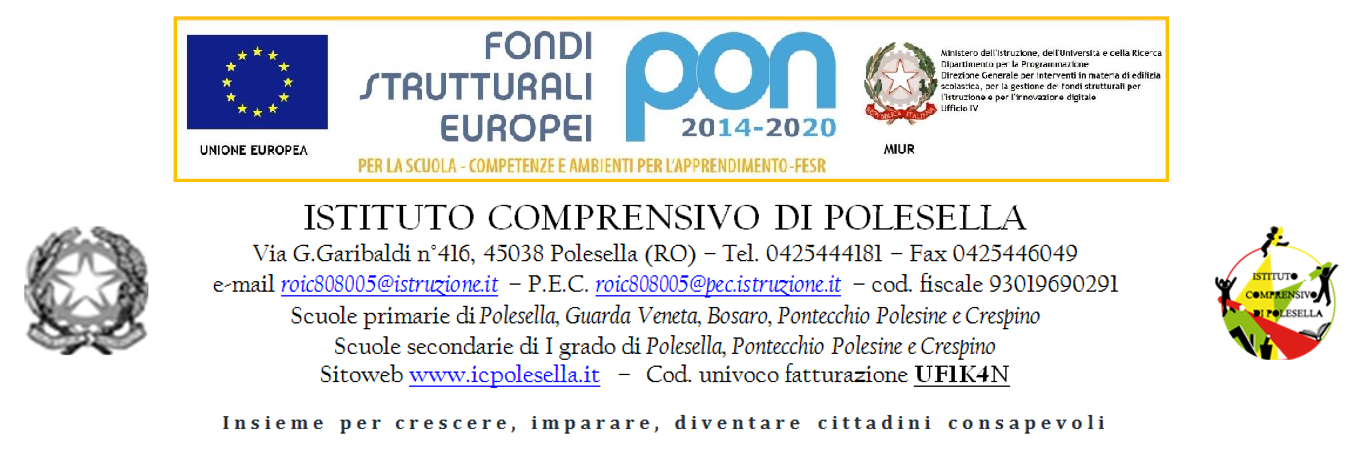 OGGETTO: Emergenza Covid-19 – Individuazione studenti ”fragili”All’inizio di questo nuovo anno scolastico si richiede la collaborazione delle famiglie per l’individuazione degli studenti da considerare “soggetti fragili”, al fine di tutelarne nel modo migliore la salute perché esposti ad un rischio maggiore nel caso di infezione da Covid-19.A tale proposito l’Art. 8 del Protocollo di intesa per garantire l’avvio dell’anno scolastico nel rispetto delle regole di sicurezza per il contenimento della diffusione di COVID19 (Prot. N° 87 del 08 agosto 2020) prevede che “al rientro (a scuola) degli alunni dovrà essere presa in considerazione la presenza di “soggetti fragili” esposti a un rischio potenzialmente maggiore nei confronti dell’infezione da COVID-19. Le specifiche situazioni degli alunni in condizioni di fragilità saranno valutate in raccordo con il Dipartimento di prevenzione territoriale ed il pediatra/medico di famiglia, fermo restando l’obbligo per la famiglia stessa di rappresentare tale condizione alla scuola in forma scritta e documentata.”Si ritiene pertanto che la famiglia che ritenga che il proprio figlio rientri nella categoria di “persona fragile” debba comunicare tale condizione alla scuola, richiedendo al proprio pediatra o medico di famiglia una certificazione in merito allo stato di salute che deve contenere tutti gli elementi (patologie, comorbilità, terapie in atto, referti di visite specialistiche ed esami diagnostici, eventuale certificazione di invalidità) per una valutazione in merito al grado di “fragilità” dello studente.Successivamente, le specifiche situazioni degli alunni in condizioni di fragilità saranno valutate in raccordo con il Dipartimento di prevenzione territoriale ed il pediatra/medico di famiglia.Alla Dirigente scolastica           OGGETTO: segnalazione condizioni di rischio per il/la proprio figlio/a, da ricondursi alla pandemia      
                                Covid-19 ed alle relative misure di contrasto comunemente adottateIl/la sottoscritto/a _______________________________ nato/a _________ Prov. (___) il _______________Codice Fiscale: _________________________________________
In qualità di genitori/esercenti responsabilità genitoriale dell’alunno/a ____________________________

della scuola ___________________________________ classe ____________

ritenendo che il/la proprio figlio/a si trovi in condizioni di “fragilità” (di cui al Protocollo di sicurezza, del MI del 06/08/2020) tali che, in caso di eventuale contagio da COVID-19, o per le misure di contrasto adottate, potrebbero influenzare negativamente la severità e l’esito della patologia,SEGNALALa condizione di “soggetto fragile” del/la proprio/a figlio/a in quanto esposto ad un rischio potenzialmente maggiore nei confronti dell’infezione da COVID-19ALLEGAla certificazione medica rilasciata dal medico/pediatra.Luogo e data ___________________________________                                              Firma dei genitoriALLEGATO da inviare a  roic808005@istruzione.it